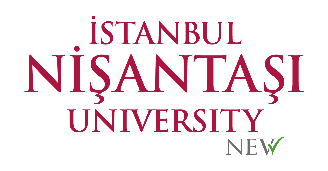 T.C.İSTANBUL NİŞANTAŞI ÜNİVERSİTESİLİSANSÜSTÜ EĞİTİM ENSTİTÜSÜDOKTORA TEZ ÖNERİ SAVUNMASI BAŞVURU FORMUDoctoral Thesis Proposal Defense Application FormTarih/DateT.C.İSTANBUL NİŞANTAŞI ÜNİVERSİTESİLİSANSÜSTÜ EĞİTİM ENSTİTÜSÜDOKTORA TEZ ÖNERİ SAVUNMASI BAŞVURU FORMUDoctoral Thesis Proposal Defense Application FormEvrak NoAdı ve Soyadı Name, SurnameÖğrenci No Student ID NumberAnabilim Dalı Department Program DepartmentDanışman SupervisorDönem TermTelefon Numarası ve MailPhone Number and MailPlanlanan Toplantı TarihiScheduled Meeting DateÖĞRENCİ BAŞVURUSU / STUDENT APPLICATIONÖĞRENCİ BAŞVURUSU / STUDENT APPLICATIONÖĞRENCİ BAŞVURUSU / STUDENT APPLICATIONT.C.İSTANBUL NİŞANTAŞI ÜNİVERSİTESİLİSANSÜSTÜ EĞİTİM ENSTİTÜSÜ MÜDÜRLÜĞÜNE            Lisansüstü Eğitim Enstitüsü bünyesinde yer alan doktora programı öğrencisiyim. Yeterlik sınavını başarıyla tamamlamış bulunmaktayım. Akademik takvimde belirtilen tarihler arasında Doktora tez önerisi savunmasına alınabilmem için gereğini saygılarımla arz ederim. /  I am a doctoral program student at the Graduate Education Institute. I have successfully completed the proficiency exam. I respectfully request that I be accepted to the defense of my PhD thesis proposal between the dates specified in the academic calendar.Öğrenci/StudentEK-1: Transkript/ TranscriptEK-2: Tez Öneri Formu/ Thesis Proposal FormT.C.İSTANBUL NİŞANTAŞI ÜNİVERSİTESİLİSANSÜSTÜ EĞİTİM ENSTİTÜSÜ MÜDÜRLÜĞÜNE            Lisansüstü Eğitim Enstitüsü bünyesinde yer alan doktora programı öğrencisiyim. Yeterlik sınavını başarıyla tamamlamış bulunmaktayım. Akademik takvimde belirtilen tarihler arasında Doktora tez önerisi savunmasına alınabilmem için gereğini saygılarımla arz ederim. /  I am a doctoral program student at the Graduate Education Institute. I have successfully completed the proficiency exam. I respectfully request that I be accepted to the defense of my PhD thesis proposal between the dates specified in the academic calendar.Öğrenci/StudentEK-1: Transkript/ TranscriptEK-2: Tez Öneri Formu/ Thesis Proposal FormT.C.İSTANBUL NİŞANTAŞI ÜNİVERSİTESİLİSANSÜSTÜ EĞİTİM ENSTİTÜSÜ MÜDÜRLÜĞÜNE            Lisansüstü Eğitim Enstitüsü bünyesinde yer alan doktora programı öğrencisiyim. Yeterlik sınavını başarıyla tamamlamış bulunmaktayım. Akademik takvimde belirtilen tarihler arasında Doktora tez önerisi savunmasına alınabilmem için gereğini saygılarımla arz ederim. /  I am a doctoral program student at the Graduate Education Institute. I have successfully completed the proficiency exam. I respectfully request that I be accepted to the defense of my PhD thesis proposal between the dates specified in the academic calendar.Öğrenci/StudentEK-1: Transkript/ TranscriptEK-2: Tez Öneri Formu/ Thesis Proposal FormANABİLİM DALI GÖRÜŞÜ / THE OPINION OF THE DEPARTMENTANABİLİM DALI GÖRÜŞÜ / THE OPINION OF THE DEPARTMENTANABİLİM DALI GÖRÜŞÜ / THE OPINION OF THE DEPARTMENTDoktora tez önerisi savunmasına başvuran doktora öğrencisinin durumu incelendi. Öğrencinin alması gereken en az 7 ders ve seminer çalışmasını başarıyla tamamladığı ve yeterlik sınavında başarılı bulunduğu tespit edilmiş olup, öğrencinin doktora tez önerisi savunmasına başvurusu uygundur.Anabilim Dalı BaşkanıDoktora tez önerisi savunmasına başvuran doktora öğrencisinin durumu incelendi. Öğrencinin alması gereken en az 7 ders ve seminer çalışmasını başarıyla tamamladığı ve yeterlik sınavında başarılı bulunduğu tespit edilmiş olup, öğrencinin doktora tez önerisi savunmasına başvurusu uygundur.Anabilim Dalı BaşkanıDoktora tez önerisi savunmasına başvuran doktora öğrencisinin durumu incelendi. Öğrencinin alması gereken en az 7 ders ve seminer çalışmasını başarıyla tamamladığı ve yeterlik sınavında başarılı bulunduğu tespit edilmiş olup, öğrencinin doktora tez önerisi savunmasına başvurusu uygundur.Anabilim Dalı BaşkanıTEZ İZLEME KOMİTESİ / THESIS MONITORING COMMITTEETEZ İZLEME KOMİTESİ / THESIS MONITORING COMMITTEETEZ İZLEME KOMİTESİ / THESIS MONITORING COMMITTEEYeterlik sınavında başarılı bulunan öğrenci için ilgili enstitü anabilim/anasanat dalı başkanlığının önerisi ve enstitü yönetim kurulu onayı ile bir ay içinde bir tez izleme komitesi oluşturulur.Yeterlik sınavında başarılı bulunan öğrenci için ilgili enstitü anabilim/anasanat dalı başkanlığının önerisi ve enstitü yönetim kurulu onayı ile bir ay içinde bir tez izleme komitesi oluşturulur.Yeterlik sınavında başarılı bulunan öğrenci için ilgili enstitü anabilim/anasanat dalı başkanlığının önerisi ve enstitü yönetim kurulu onayı ile bir ay içinde bir tez izleme komitesi oluşturulur.ENSTİTÜ YÖNETİM KURULU ONAYI / CONFIRMATIONENSTİTÜ YÖNETİM KURULU ONAYI / CONFIRMATIONENSTİTÜ YÖNETİM KURULU ONAYI / CONFIRMATIONAnabilim Dalı Başkanlığı görüşü esas alınarak, doktora tez önerisi savunması için başvuru yapan doktora öğrencisinin, İstanbul Nişantaşı Üniversitesi Lisansüstü Eğitim, Öğretim ve Sınav Yönetmeliğine (Madde 23) dayanarak Enstitü Yönetim Kurulu Kararı ile doktora tez önerisi savunmasına alınmasının uygunluğuna karar verilmiştir. Karar Numarası: Karar Tarihi       : Enstitü MüdürüAnabilim Dalı Başkanlığı görüşü esas alınarak, doktora tez önerisi savunması için başvuru yapan doktora öğrencisinin, İstanbul Nişantaşı Üniversitesi Lisansüstü Eğitim, Öğretim ve Sınav Yönetmeliğine (Madde 23) dayanarak Enstitü Yönetim Kurulu Kararı ile doktora tez önerisi savunmasına alınmasının uygunluğuna karar verilmiştir. Karar Numarası: Karar Tarihi       : Enstitü MüdürüAnabilim Dalı Başkanlığı görüşü esas alınarak, doktora tez önerisi savunması için başvuru yapan doktora öğrencisinin, İstanbul Nişantaşı Üniversitesi Lisansüstü Eğitim, Öğretim ve Sınav Yönetmeliğine (Madde 23) dayanarak Enstitü Yönetim Kurulu Kararı ile doktora tez önerisi savunmasına alınmasının uygunluğuna karar verilmiştir. Karar Numarası: Karar Tarihi       : Enstitü MüdürüLİSANSÜSTÜ EĞİTİM, ÖĞRETİM VE SINAV YÖNETMELİĞİ İLGİLİ MADDELİSANSÜSTÜ EĞİTİM, ÖĞRETİM VE SINAV YÖNETMELİĞİ İLGİLİ MADDELİSANSÜSTÜ EĞİTİM, ÖĞRETİM VE SINAV YÖNETMELİĞİ İLGİLİ MADDETez önerisi savunmasıMADDE 23 – (1) Doktora yeterlik sınavını başarı ile tamamlayan öğrenci, en geç altı ay içinde, yapacağı araştırmanın amacını, yöntemini ve çalışma planını kapsayan tez önerisini tez izleme komitesi önünde sözlü olarak savunur. Öğrenci, tez önerisi ile ilgili yazılı bir raporu sözlü savunmadan en az on beş gün önce tez izleme komite üyelerine dağıtır.(2) Tez izleme komitesi, öğrencinin sunduğu tez önerisinin kabul, düzeltme veya reddine salt çoğunlukla karar verir. Düzeltme için bir ay süre verilir. Bu süre sonunda kabul veya ret yönünde salt çoğunlukla verilen karar, enstitü anabilim/anasanat dalı başkanlığınca danışman vasıtasıyla işlemin bitişini izleyen üç gün içinde enstitüye tutanakla bildirilir.(3) Tez önerisi reddedilen öğrenci, yeni bir danışman ve/veya tez konusu seçme hakkına sahiptir. Bu durumda yeni bir tez izleme komitesi atanabilir. Programa aynı danışmanla devam etmek isteyen öğrenci üç ay içinde, danışman ve tez konusunu değiştiren öğrenci ise altı ay içinde tekrar tez önerisi savunmasına alınır. Tez önerisi bu savunmada da reddedilen öğrencinin Üniversite ile ilişiği kesilir.(4) Tez önerisi savunmasına geçerli bir mazereti olmaksızın birinci fıkrada belirtilen sürede girmeyen öğrenci başarısız sayılarak tez önerisi reddedilir.Resmî Gazete Tarihi: 11.10.2020 Resmî Gazete Sayısı: 31271Tez önerisi savunmasıMADDE 23 – (1) Doktora yeterlik sınavını başarı ile tamamlayan öğrenci, en geç altı ay içinde, yapacağı araştırmanın amacını, yöntemini ve çalışma planını kapsayan tez önerisini tez izleme komitesi önünde sözlü olarak savunur. Öğrenci, tez önerisi ile ilgili yazılı bir raporu sözlü savunmadan en az on beş gün önce tez izleme komite üyelerine dağıtır.(2) Tez izleme komitesi, öğrencinin sunduğu tez önerisinin kabul, düzeltme veya reddine salt çoğunlukla karar verir. Düzeltme için bir ay süre verilir. Bu süre sonunda kabul veya ret yönünde salt çoğunlukla verilen karar, enstitü anabilim/anasanat dalı başkanlığınca danışman vasıtasıyla işlemin bitişini izleyen üç gün içinde enstitüye tutanakla bildirilir.(3) Tez önerisi reddedilen öğrenci, yeni bir danışman ve/veya tez konusu seçme hakkına sahiptir. Bu durumda yeni bir tez izleme komitesi atanabilir. Programa aynı danışmanla devam etmek isteyen öğrenci üç ay içinde, danışman ve tez konusunu değiştiren öğrenci ise altı ay içinde tekrar tez önerisi savunmasına alınır. Tez önerisi bu savunmada da reddedilen öğrencinin Üniversite ile ilişiği kesilir.(4) Tez önerisi savunmasına geçerli bir mazereti olmaksızın birinci fıkrada belirtilen sürede girmeyen öğrenci başarısız sayılarak tez önerisi reddedilir.Resmî Gazete Tarihi: 11.10.2020 Resmî Gazete Sayısı: 31271Tez önerisi savunmasıMADDE 23 – (1) Doktora yeterlik sınavını başarı ile tamamlayan öğrenci, en geç altı ay içinde, yapacağı araştırmanın amacını, yöntemini ve çalışma planını kapsayan tez önerisini tez izleme komitesi önünde sözlü olarak savunur. Öğrenci, tez önerisi ile ilgili yazılı bir raporu sözlü savunmadan en az on beş gün önce tez izleme komite üyelerine dağıtır.(2) Tez izleme komitesi, öğrencinin sunduğu tez önerisinin kabul, düzeltme veya reddine salt çoğunlukla karar verir. Düzeltme için bir ay süre verilir. Bu süre sonunda kabul veya ret yönünde salt çoğunlukla verilen karar, enstitü anabilim/anasanat dalı başkanlığınca danışman vasıtasıyla işlemin bitişini izleyen üç gün içinde enstitüye tutanakla bildirilir.(3) Tez önerisi reddedilen öğrenci, yeni bir danışman ve/veya tez konusu seçme hakkına sahiptir. Bu durumda yeni bir tez izleme komitesi atanabilir. Programa aynı danışmanla devam etmek isteyen öğrenci üç ay içinde, danışman ve tez konusunu değiştiren öğrenci ise altı ay içinde tekrar tez önerisi savunmasına alınır. Tez önerisi bu savunmada da reddedilen öğrencinin Üniversite ile ilişiği kesilir.(4) Tez önerisi savunmasına geçerli bir mazereti olmaksızın birinci fıkrada belirtilen sürede girmeyen öğrenci başarısız sayılarak tez önerisi reddedilir.Resmî Gazete Tarihi: 11.10.2020 Resmî Gazete Sayısı: 31271